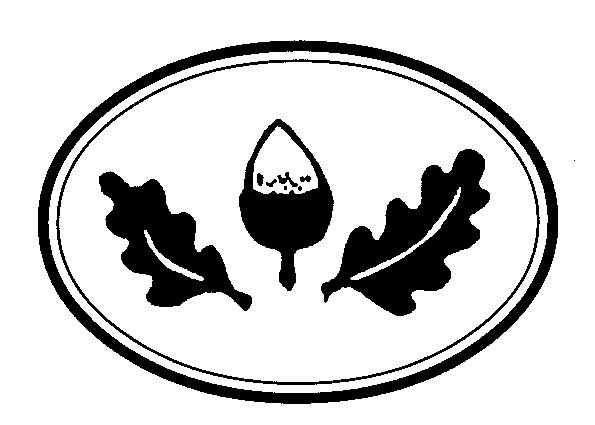 Old Oak Primary SchoolRemote Learning ContractSeesaw helps learning at home. This app allows us to include teaching videos, tasks, the uploading of work and receipt of feedback. Please read these guidelines carefully and make sure that you and your child engages safely in interactive and online learning. You will grant this permission if you download the app onto a device at home.To make Seesaw work effectively, the parent has to support the child. We ask that you assist your child: To establish a tidy, suitably resourced working desk or table at home, with access to a Wi-Fi accessed computer or other suitable device and free from unnecessary distractions To follow the normal school timetable of lessons, including taking breaks To check Seesaw daily for work, including scheduled video or written Q and A sessions and to complete this work to the best of their ability The school’s expectation is that parental or pupil contact is acknowledged and/or replied to within two working days. Replies from staff to this contact will normally be made during school hours (9.00am-1600). We enjoy the videos and messages, but please make sure your child limits these as it is difficult to respond to every one.Parents with any concerns or queries about work or learning should contact teachers, as necessary, via the Seesaw app. Any form of cyberbullying, directed at any member of the community, including staff, will still be dealt with as a Serious Offence. Parents may not record, share, or comment on public forums in regard to any interactive learning provided by the school or in regard to any individual teachers. Please share and discuss this document and the expectations around remote learning with your child, and ensure that your child has also agreed to follow the rules. Where you wish to communicate with the school about your own individual circumstances relating to COVID 19, including technical issues with the online learning programme, please use the following email addresses where your enquiry will be passed to the most appropriate person: frontdesk@oldoak.lbhf.sch.ukWe appreciate that particular domestic dynamics (including having several children or limited computer access) may present challenges. Likewise, we ask parents to be mindful of the fact that staff will be facing similar domestic challenges. However, we hope remote learning can benefit your child in these times.Mr. BrownHeadteacher